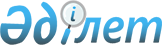 Об организации общественных работ на 2015 год
					
			С истёкшим сроком
			
			
		
					Постановление акимата города Каражал Карагандинской области от 9 января 2015 года № 07. Зарегистрировано Департаментом юстиции Карагандинской области 29 января 2015 года № 2953. Прекращено действие в связи с истечением срока
      В соответствии с Законами Республики Казахстан "О местном государственном управлении и самоуправлении в Республике Казахстан" от 23 января 2001 года, "О занятости населения" от 23 января 2001 года, акимат города Каражал ПОСТАНОВЛЯЕТ:

      Государственному учреждению "Отдел занятости и социальных программ города Каражал" (Д. Лаубаев) организовать общественные работы и направить 186 безработных граждан на предприятия, организации и учреждения города согласно поданным ими заявкам на 2015 год.

      Установить продолжительность рабочего времени на общественных работах 5 дней в неделю (8 часов в день), с 9.00 до 18.00 часов, с перерывом на обед с 13.00 до 14.00 часов.

      Установить оплату труда безработных, занятых на общественных работах, в размере одной минимальной заработной платы в месяц. Финансирование общественных работ производить за счет средств бюджета города.

      Утвердить перечень предприятий, организаций и учреждений, организующих общественные работы на 2015 год согласно приложению.

      Контроль за исполнением настоящего постановления возложить на исполняющую обязанности заместителя акима города Каражал М. Мукашеву. 

      Настоящее постановление вводится в действие по истечении десяти календарных дней после дня его первого официального опубликования. Перечень
предприятий, организаций и учреждений,
организующих общественные работы на 2015 год
					© 2012. РГП на ПХВ «Институт законодательства и правовой информации Республики Казахстан» Министерства юстиции Республики Казахстан
				
      Аким города Каражал

К. Шорманбаев
Приложение
к постановлению
акимата города Каражал
от 09 января 2015года № 07 
№ п/п

 
Виды общественных работ

 
Учреждения, предприятия, участвующие в организации общественных работ
Срок участия, месяц
Количество, человек
Объем выполняемых работ
Источник финансирования
Оплата работ, в тенге
1
2
3
4
5
6
7
8
1.
Помощь организациям жилищно-коммунального хозяйства в уборке территорий города, населенных пунктов
Всего:

 
82
Бюджет города
5287032
Всего:

 
Коммунальное государственное предприятие "Городское коммунальное хозяйство акимата города Каражал"
3
78
2,2 кубических метра ежедневно
Бюджет города
5029128
Всего:

 
Государственное учреждение "Аппарат акима поселка Шалгинский"
3
4
1,0 кубических метра ежедневно
Бюджет города
257904
2.
Экологическое оздоровление (озеленение и благоустройство территорий, сохранение зон отдыха)
Всего:
30
Бюджет города
1934280
Коммунальное государственное предприятие "Городское коммунальное хозяйство акимата города Каражал"
3
30
2,2 кубических метра ежедневно
Бюджет города
1934280
3 .
Помощь в организации масштабных мероприятий культурного назначения (спортивных соревнований, фестивалей, сооружение детских площадок, строительство снежных городков) 
Всего:
2
Бюджет города
128952
Всего:
Государственное учреждение "Отдел внутренней политики города Каражал"
3
2
10-15 документов ежедневно
Бюджет города
128952
4.
Участие в региональных общественных компаниях (опрос общественного мнения, перепись скота и птицы, подворный обход населения для составления социальной карты, курьер)
Всего:

 
12
Бюджет города
773712
Государственное учреждение "Аппарат акима города Каражал Карагандинской области"
3
4
10-15 документов ежедневно
Бюджет города
257904
Государственное учреждение "Аппарат Акима поселка Жайрем"
3
8
8-10 документов ежедневно
Бюджет города
515808
5.
Другие виды работ:
Всего:
60
Бюджет города
3876024
1) Работа с населением по призыву в ряды Вооруженных сил, доставка повесток
Республиканское государственное учреждение "Отдел по делам обороны города Каражал Карагандинской области" Министерства обороны Республики Казахстан
3
4
10-15 документов ежедневно
Бюджет города
257904
1) Работа с населением по призыву в ряды Вооруженных сил, доставка повесток
Государственное учреждение "Аппарат Акима поселка Жайрем"
3
4
7-10 документов ежедневно
Бюджет города
257904
2) Проведение учета налогоплательщиков, разноска уведомлений об уплате налогов
Республиканское государственное учреждение "Управление государственных доходов по городу Каражал Департамента государственных доходов по Карагандинской области Комитета государственных доходов Министерства финансов Республики Казахстан"
3
5
10-15 документов ежедневно
Бюджет города

 
322380
2) Проведение учета налогоплательщиков, разноска уведомлений об уплате налогов
Государственное учреждение "Аппарат Акима поселка Жайрем"
3
6
10-15 документов ежедневно
Бюджет города
386856
3) Оказание помощи в занесении базы данных по градостроительному кадастру и проведении инвентаризации хозяйственных построек, курьер
Государственное учреждение "Отдел архитектуры и градостроительства города Каражал"
3
2
10-20 документов ежедневно
Бюджет города
128952
4) Оказание практической помощи в оформлении документов, обработка документов, сдаваемых в архив, курьер
Государственное учреждение "Каражалский городской суд"
3
6
21-25 документов ежедневно 
Бюджет города
386856
4) Оказание практической помощи в оформлении документов, обработка документов, сдаваемых в архив, курьер
Государственное учреждение "Отдел экономики и финансов города Каражал"
3
2
10-20 документов ежедневно
Бюджет города
128952
4) Оказание практической помощи в оформлении документов, обработка документов, сдаваемых в архив, курьер
Государственное учреждение "Отдел занятости и социальных программ города Каражал"
3
2
15-20 документов ежедневно
Бюджет города
128952
4) Оказание практической помощи в оформлении документов, обработка документов, сдаваемых в архив, курьер
Государственное учреждение "Отдел жилищно-коммунального хозяйства, пассажирского транспорта и автомобильных дорог города Каражал"
3
2
8-10 документов ежедневно
Бюджет города
128952
4) Оказание практической помощи в оформлении документов, обработка документов, сдаваемых в архив, курьер
Государственное учреждение "Отдел строительства города Каражал"
3
2
10-15 документов ежедневно
Бюджет города
128952
4) Оказание практической помощи в оформлении документов, обработка документов, сдаваемых в архив, курьер
Государственное учреждение "Каражалское городское управление Казначейства департамента казначейства по Карагандинской области комитета Казначейства Министерства финансов Республики Казахстан"
3
2
5-10 документов ежедневно
Бюджет города
128952
4) Оказание практической помощи в оформлении документов, обработка документов, сдаваемых в архив, курьер
Государственное учреждение "Прокуратура города Каражал"
3
4
10-15 документов ежедневно
Бюджет города
257904
4) Оказание практической помощи в оформлении документов, обработка документов, сдаваемых в архив, курьер
Государственное учреждение "Отдел сельского хозяйства и ветеринарии города Каражал"
3
2
7-8 документов ежедневно
Бюджет города
128952
4) Оказание практической помощи в оформлении документов, обработка документов, сдаваемых в архив, курьер
Республиканское государственное учреждение "Департамент статистики Карагандинской области Комитета по статистике Министерства национальной экономики Республики Казахстан"
3
2
5-7 документов ежедневно
Бюджет города
128952
4) Оказание практической помощи в оформлении документов, обработка документов, сдаваемых в архив, курьер
Республиканское государственное учреждение "Отдел по чрезвычайным ситуациям города Каражала Департамента по чрезвычайным ситуациям Карагандинской области Комитета по чрезвычайным ситуациям Министерства внутренних дел Республики Казахстан"
3
2
10-15 документов ежедневно
Бюджет города

 
128952
4) Оказание практической помощи в оформлении документов, обработка документов, сдаваемых в архив, курьер
Филиал Коммунального государственного учреждение "Общеобразовательная средняя школа № 7" отдела образования, физической культуры и спорта города Каражал
3
2
5-7 документов ежедневно
Бюджет города
128952
4) Оказание практической помощи в оформлении документов, обработка документов, сдаваемых в архив, курьер
Коммунальное государственное учреждение "Общеобразовательная средняя школа № 6" отдела образования, физической культуры и спорта города Каражал
3
3
5-7 документов ежедневно
Бюджет города
193428
5) Оказание помощи в занесении в земельную базу данных по земельным участкам и проведении инвентаризации земельных участков, курьер
Государственное учреждение "Отдел земельных отношений города Каражал"
3
2
10-15 документов ежедневно
Бюджет города
128952
6) Работа по обработке документов в органах юстиции, выполнение работ по формированию электронного архива регистра недвижимости, курьер
Государственное учреждение "Управление юстиции города Каражала департамента юстиции Карагандинской области Министерства юстиции Республики Казахстан"
3
6
10-15 документов ежедневно
Бюджет города
394320
ИТОГО:
ИТОГО:
186
12000000